Health & WellbeingBuddy Bench Design CompetitionWe have two new buddy benches in the playground. The buddy benches are in the playground so that anyone who is feeling lonely or has no one to play with has a place to go. If you are sitting on the buddy bench others can go over to you, say hi and ask if you want to play. You were given the template for this last week- All entries must be in by Wednesday 8th December.Primary 6/7Weekly Homework TasksWeek beginning 6.12.21Personal Reading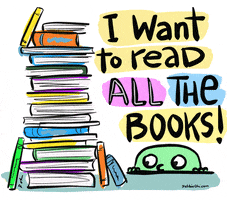 Try to spend 15-20 minutes each night reading yourLibrary book. 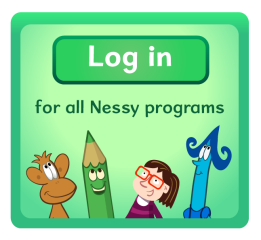 	Nessy LiteracyReading Progress – Assigned to you on TEAMSHow to access the assignment:Login to GLOW On your Launchpad select TEAMS and then ‘ Mauchline P6/7’Then select ASSIGNMENTS. Record yourself reading the passage. Video is optional. Please take your time and speak clear.Multiplication & DivisionPractise your times tables every night:A deck of cardsQuick fire questionsTopmarks: Hit the ButtonTopmarks: Daily 10Topmarks: Demolition DivisionNumeracyWe are learning to use the order of operations in calculations. Brackets, Orders, DivisionMultiplication, Addition, SubtractionSolve the calculations below using the correct order of operations:36 – 2 x 75 x 28 ÷ 7 16 + 20 ÷ 5 – 1236 ÷ 9 x (3 + 8)7 x 3 – 16 ÷ 4 + (9-3)